Les Dames d’Escoffier Seattle	2024 MembershipOverview ~ Letter of SupportYou may write letters of support (LOS) for more than one candidate. Please use the Letter of Support Form included here.Please give your LOS directly to the candidate to include with her application.Please remember that the submission of a candidate’s application does not guarantee an invitation to membership.As a Dame writing a letter of support, it is important that you are confident that the candidate meets or exceeds our membership criteria. Please review their current resume.Membership involves a commitment in time, money, and effort. Examples include, but are not limited to membership dues, event fees, fundraising support, etc. Please assure that your candidate is aware of these ongoing costs and responsibilities.Criteria For Consideration to MembershipA woman who has achieved professional stature in the area of food, wine and fine beverages, hospitality, or related industries, with a minimum of five years of full-time professional experience.Currently directly employed in her chosen field.Dedicated to the education and advancement of, and assistance to, women in these fields, including current Chapter members, scholarship recipients, and others.Committed to active participation in Chapter activities, involvement in committees and support of fundraising efforts.Willing to support and work for the purposes of the Chapter through its Bylaws and Standing Rules, as well as the purposes of Les Dames d’Escoffier International.A person of integrity, not using the organization for personal gain or profit.LETTER OF SUPPORTFOR CONSIDERATION TO MEMBERSHIPLes Dames d'EscoffierName of LDES Member: 	Name of Candidate: 	(Y)	(N)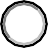 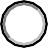 Have you known the candidate in a professional capacity for at least 3 months?Have you reviewed the candidate's resume?Please refer to the LDES criteria for membership, which is attached. Does the candidate meet or exceed the criteria for invitation for consideration to membership?Has the candidate attended any open meetings or LDES sponsored events that you are aware of? If yes, please list.Please list the professional activities that you and the candidate have been associated with?Please limit each response to 100 words or less.Please write about one of your above mentioned experiences with this candidate.Please elaborate on the candidates’ attributes and talents as they pertain to our membership criteria.Please comment on the candidate’s five years of distinctive achievements in her chosen field.Please write about the candidate’s interest in LDES and your assessment of her commitment potential in regards to our chapter goals and expectations?Is there anything else you want us to know about this candidate that makes them an excellent fit for membership?Date: 	Signature: 	